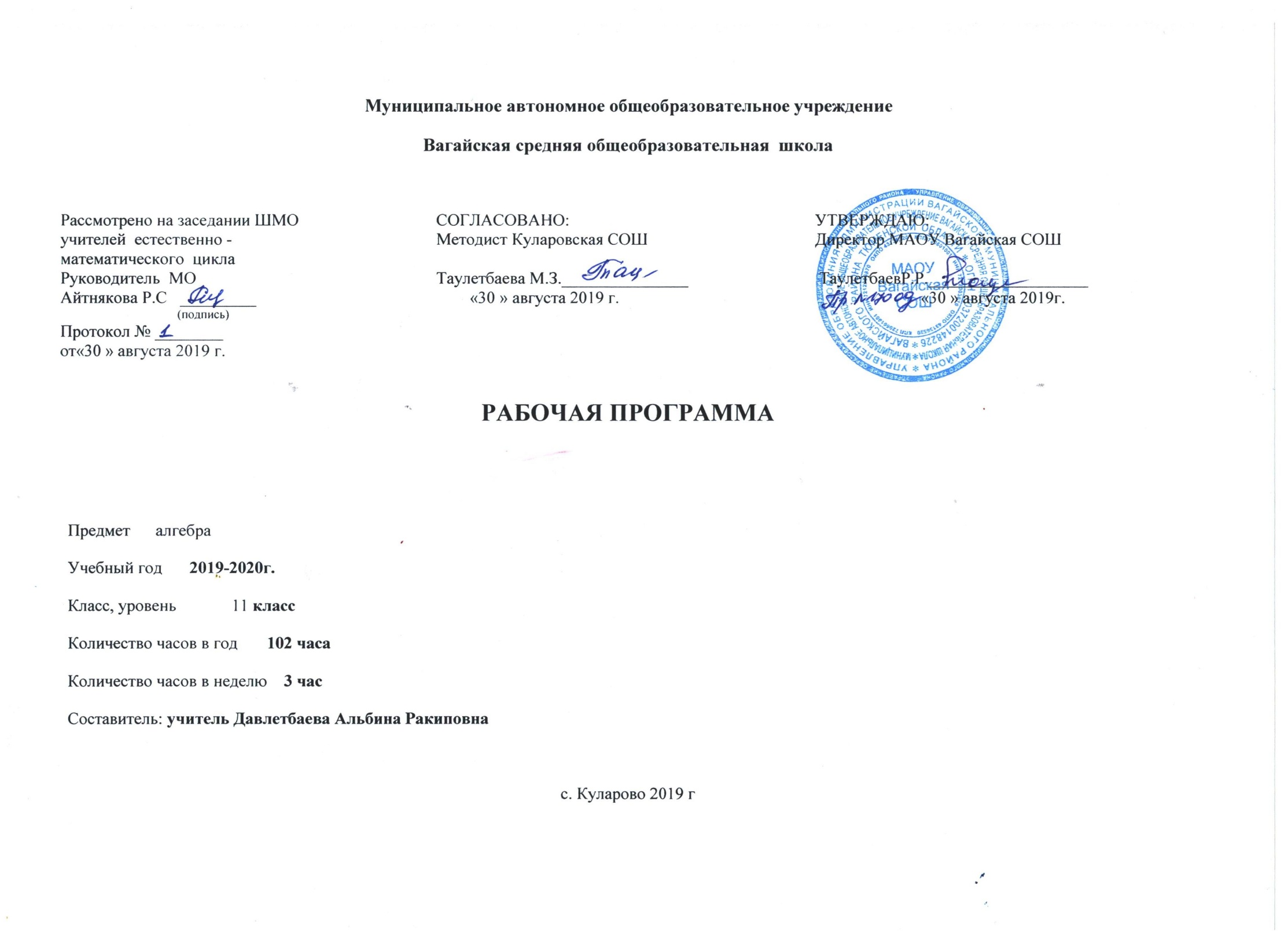 I. ПОЯСНИТЕЛЬНАЯ ЗАПИСКАРабочая программа по алгебре и началам анализа 10-11 классов составлена на основе:Приказа Министерства образования Российской Федерации от 05.03.2004 № 1089 (в действующей редакции от 07.06.2017 №506) «Об утверждении федерального компонента государственных образовательных стандартов начального общего, основного общего и среднего (полного) общего образования»;Приказа Министерства образования Российской Федерации от 09.03.2004 № 1312 (в действующей редакции от 01.02.2012 №74) «Об утверждении федерального базисного учебного плана и примерных учебных планов для образовательных учреждений Российской Федерации, реализующих программы общего образования»; Приказа Министерства образования и науки Российской Федерации от 28 декабря 2018 г. №345 «О федеральном перечне учебников, рекомендуемых к использованию при реализации имеющих государственную аккредитацию образовательных программ начального общего, основного общего, среднего общего образования»;Программы для общеобразовательных учреждений: Алгебра и начала математического анализа для 10-11 классов, составитель Т.А. Бурмистрова, издательство Просвещение, 2011 г. Сборника рабочих программ. Алгебра и начала математического анализа. 10-11 классы: учеб. пособие для общеобразоват. организаций базовый и углубл. уровни / [сост. Т. А. Бурмистрова]. - 2-е изд., перераб. - М.: Просвещение, 2018. - 143 с.	Изучение математики на базовом уровне среднего (полного) общего образования направлено на достижение следующих целей:- формирование представлений о математике как универсальном языке науки, средстве моделирования явлений и процессов, об идеях и методах математики;- развитие логического мышления, пространственного воображения, алгоритмической культуры, критичности мышления на уровне, необходимом для будущей профессиональной деятельности, а также последующего обучения в высшей школе;- овладение математическими знаниями и умениями, необходимыми в повседневной жизни, для изучения школьных естественнонаучных дисциплин на базовом уровне, для получения образования в областях, не требующих углубленной математической подготовки;- воспитание средствами математики культуры личности, понимания значимости математики для научно-технического прогресса, отношения к математике как к части общечеловеческой культуры через знакомство с историей развития математики, эволюцией математических идей.Уровень обучения – базовый.      Формы контроля:  тестирование, математические диктанты, контрольные, самостоятельные работы. Итоговая аттестация в 11 классе проводится в форме ЕГЭ базового, профильного уровней по выбору обучающихся.II. ТРЕБОВАНИЯ К УРОВНЮ ПОДГОТОВКИ ОБУЧАЮЩИХСЯ В результате изучения математики на базовом уровне ученик должен:знать/понимать:- значение математической науки для решения задач, возникающих в теории и практике; широту и в то же время ограниченность применения математических методов к анализу и исследованию процессов и явлений в природе и обществе;- значение практики и вопросов, возникающих в самой математике для формирования и развития математической науки; историю развития понятия числа, создания математического анализа, возникновения и развития геометрии;- универсальный характер законов логики математических рассуждений, их применимость во всех областях человеческой деятельности;- вероятностный характер различных процессов окружающего мира.АлгебраУметь:- выполнять арифметические действия, сочетая устные и письменные приемы, применение вычислительных устройств; находить значения корня натуральной степени, степени с рациональным показателем, логарифма, используя при необходимости вычислительные устройства; пользоваться оценкой и прикидкой при практических расчетах;- проводить по известным формулам и правилам преобразования буквенных выражений, включающих степени, радикалы, логарифмы и тригонометрические функции;- вычислять значения числовых и буквенных выражений, осуществляя необходимые подстановки и преобразования;использовать приобретенные знания и умения в практической деятельности и повседневной жизни для:- практических расчетов по формулам, включая формулы, содержащие степени, радикалы, логарифмы и тригонометрические функции, используя при необходимости справочные материалы и простейшие вычислительные устройства;- понимания взаимосвязи учебного предмета с особенностями профессий и профессиональной деятельности, в основе которых лежат знания по данному учебному предмету.Функции и графикиУметь:- определять значение функции по значению аргумента при различных способах задания функции;- строить графики изученных функций;- описывать по графику и в простейших случаях по формуле  поведение и свойства функций, находить по графику функции наибольшие и наименьшие значения;- решать уравнения, простейшие системы уравнений, используя свойства функций и их графиков;использовать приобретенные знания и умения в практической деятельности и повседневной жизни для:- описания с помощью функций различных зависимостей, представления их графически, интерпретации графиков;- понимания взаимосвязи учебного предмета с особенностями профессий и профессиональной деятельности, в основе которых лежат знания по данному учебному предмету.Начала математического анализаУметь:- вычислять производные и первообразные элементарных функций, используя справочные материалы;- исследовать в простейших случаях функции на монотонность, находить наибольшие и наименьшие значения функций, строить графики многочленов и простейших рациональных функций с использованием аппарата математического анализа;- вычислять в простейших случаях площади с использованием первообразной;использовать приобретенные знания и умения в практической деятельности и повседневной жизни для:- решения прикладных задач, в том числе социально-экономических и физических, на наибольшие и наименьшие значения, на нахождение скорости и ускорения;- понимания взаимосвязи учебного предмета с особенностями профессий и профессиональной деятельности, в основе которых лежат знания по данному учебному предмету.Уравнения и неравенстваУметь:- решать рациональные, показательные и логарифмические уравнения и неравенства, простейшие иррациональные и тригонометрические уравнения, их системы;- составлять уравнения и неравенства по условию задачи;- использовать для приближенного решения уравнений и неравенств графический метод;- изображать на координатной плоскости множества решений простейших уравнений и их систем;использовать приобретенные знания и умения в практической деятельности и повседневной жизни для:- построения и исследования простейших математических моделей;- понимания взаимосвязи учебного предмета с особенностями профессий и профессиональной деятельности, в основе которых лежат знания по данному учебному предмету.Элементы комбинаторики, статистики и теории вероятностейУметь:- решать простейшие комбинаторные задачи методом перебора, а также с использованием известных формул;- вычислять в простейших случаях вероятности событий на основе подсчета числа исходов;использовать приобретенные знания и умения в практической деятельности и повседневной жизни для:- анализа реальных числовых данных, представленных в виде диаграмм, графиков;- анализа информации статистического характера;- понимания взаимосвязи учебного предмета с особенностями профессий и профессиональной деятельности, в основе которых лежат знания по данному предмету.ПЛАНИРУЕМЫЕ РЕЗУЛЬТАТЫ ПО РАЗДЕЛАМ:III. СОДЕРЖАНИЕ УЧЕБНОГО ПРЕДМЕТААЛГЕБРА И НАЧАЛА МАТЕМАТИЧЕСКОГО АНАЛИЗА  10-11 классов (обязательный минимум содержания)АлгебраКорни и степени. Корень степени n > 1 и его свойства. Степень с рациональным показателем и ее свойства. Понятие о степени с действительным показателем. Свойства степени с действительным показателем.Логарифм. Логарифм числа. Основное логарифмическое тождество. Логарифм произведения, частного, степени; Переход к новому основанию. Десятичный и натуральный логарифмы, число е.Преобразования простейших выражений, включающих арифметические операции, а также операцию возведения в степень и операцию логарифмирования.Основы тригонометрии. Синус, косинус, тангенс, котангенс произвольного угла. Радианная мера угла. Синус, косинус, тангенс и котангенс числа. Основные тригонометрические тождества. Формулы приведения. Синус, косинус и тангенс суммы и разности двух углов. Синус и косинус двойного угла. Формулы половинного угла. Преобразования суммы тригонометрических функций в произведение и произведения в сумму. Выражение тригонометрических функций через тангенс половинного аргумента. Преобразования простейших тригонометрических выражений.Простейшие тригонометрические уравнения. Решения тригонометрических уравнений. Простейшие тригонометрические неравенства.Арксинус, арккосинус, арктангенс числа.ФункцииФункции. Область определения и множество значений. График функции. Построение графиков функций, заданных различными способами. Свойства функций: монотонность, четность и нечетность, периодичность, ограниченность. Промежутки возрастания и убывания, наибольшее и наименьшее значения, точки экстремума (локального максимума и минимума). Графическая интерпретация. Примеры функциональных зависимостей в реальных процессах и явлениях.Обратная функция. Область определения и область значений обратной функции. График обратной функции.Степенная функция с натуральным показателем, ее свойства и график.Вертикальные и горизонтальные асимптоты графиков. Графики дробно-линейных функций.Тригонометрические функции, их свойства и графики; периодичность, основной период.Показательная функция (экспонента), ее свойства и график.Логарифмическая функция, ее свойства и график.Преобразования графиков: параллельный перенос, симметрия относительно осей координат и симметрия относительно начала координат, симметрия относительно прямой y = x, растяжение и сжатие вдоль осей координат.Начала математического анализаПонятие о пределе последовательности. Существование предела монотонной ограниченной последовательности. Длина окружности и площадь круга как пределы последовательностей. Бесконечно убывающая геометрическая прогрессия и ее сумма.Понятие о непрерывности функции.Понятие о производной функции, физический и геометрический смысл производной. Уравнение касательной к графику функции. Производные суммы, разности, произведения, частного. Производные основных элементарных функций. Применение производной к исследованию функций и построению графиков. Производные обратной функции и композиции данной функции с линейной.Понятие об определенном интеграле как площади криволинейной трапеции. Первообразная. Формула Ньютона - Лейбница.Примеры использования производной для нахождения наилучшего решения в прикладных, в том числе социально-экономических, задачах. Нахождение скорости для процесса, заданного формулой или графиком. Примеры применения интеграла в физике и геометрии. вторая производная и ее физический смысл.Уравнения и неравенстваРешение рациональных, показательных, логарифмических уравнений и неравенств. Решение иррациональных уравнений.Основные приемы решения систем уравнений: подстановка, алгебраическое сложение, введение новых переменных. Равносильность уравнений, неравенств, систем. решение простейших систем уравнений с двумя неизвестными. Решение систем неравенств с одной переменной.Использование свойств и графиков функций при решении уравнений и неравенств. Метод интервалов. Изображение на координатной плоскости множества решений уравнений и неравенств с двумя переменными и их систем.Применение математических методов для решения содержательных задач из различных областей науки и практики. Интерпретация результата, учет реальных ограничений.Элементы комбинаторики, статистики и теории вероятностейТабличное и графическое представление данных. Числовые характеристики рядов данных.Поочередный и одновременный выбор нескольких элементов из конечного множества. Формулы числа перестановок, сочетаний, размещений. Решение комбинаторных задач. Формула бинома Ньютона. Свойства биномиальных коэффициентов. Треугольник Паскаля.Элементарные и сложные события. Рассмотрение случаев и вероятность суммы несовместных событий, вероятность противоположного события. Понятие о независимости событий. Вероятность и статистическая частота наступления события. Решение практических задач с применением вероятностных методов.Тематическое планирование с указанием количества часов, отводимых на освоение каждой темы.Раздел11 классРаздел11 классГлаваVII. ТРИГОНОМЕТРИЧЕСКИЕ ФУНКЦИИПо графикам функций описывать их свойства (монотонность, ограниченность, чётность, нечётность, периодичность).Изображать графики тригонометрических функций с помощью графопостроителей, описывать их свойства.Распознавать графики тригонометрических функций.Строить графики элементарных функций, используя графопостроители, изучать свойства элементарных функций по их графикам.Понимание взаимосвязи учебного предмета с особенностями профессий и профессиональной деятельности, в основе которых лежат знания по данному учебному предметуГлава VIII. ПРОИЗВОД-НАЯ И ЕЕ ГЕОМЕТРИ-ЧЕСКИЙ СМЫСЛПриводить примеры функций, являющихся непрерывными, имеющих вертикальную, горизонтальную асимптоту. Записывать уравнение каждой из этих асимптот. Уметь по графику функции определять промежутки не-прерывности и точки разрыва, если такие имеются. Уметь доказывать непрерывность функции.Находить угловой коэффициент касательной к графику функции в заданной точке. Находить мгновенную скорость движения материальной точки Находить производные элементарных функций. Находить производные суммы, произведения и частного двух функций, производную сложной функции y = f (kx + b).Применять понятие производной при решении задач.Понимание взаимосвязи учебного предмета с особенностями профессий и профессиональной деятельности, в основе которых лежат знания по данному учебному предметуГлава IX. ПРИМЕНЕ-НИЕ ПРОИЗВОД-НОЙ К ИССЛЕДОВА-НИЮ ФУНКЦИЙНаходить вторую производную и ускорение процесса, описываемого с помощью формулы.Находить промежутки возрастания и убывания функции.Находить точки минимума и максимума функции.Находить наибольшее и наименьшее значения функции на отрезке.Находить наибольшее и наименьшее значения функции.Исследовать функцию с помощью производной и строить её графикГлава X. ПЕРВООБРАЗНАЯ И ИНТЕГРАЛНаходить вторую производную и ускорение процесса, описываемого с помощью формулы.Находить промежутки возрастания и убывания функции.Находить точки минимума и максимума функции.Находить наибольшее и наименьшее значения функции на отрезке.Находить наибольшее и наименьшее значения функции.Исследовать функцию с помощью производной и строить её график.Вычислять приближённое значение площади криволинейной трапеции.Находить первообразные функций: y = x p, где p  R, y = sin x, y = cos x, y = tg x. Находить первообразные функций: f (x) + g (x), kf (x) и f (kx + b). Вычислять площадь криволинейной трапеции с помощью формулы Ньютона—Лейбница.Понимание взаимосвязи учебного предмета с особенностями профессий и профессиональной деятельности, в основе которых лежат знания по данному учебному предметуГлава XI.  КОМБИНА-ТОРИКАПрименять правило произведения при выводе формулы числа перестановок.Создавать математические модели для решения комбинаторных задач с помощью подсчёта числа размещений, перестановок и сочетаний. Использовать свойства числа сочетаний при решении прикладных задач и при конструировании треугольника Паскаля.Применять формулу бинома Ньютона при возведении двучлена в натуральную степень.Понимание взаимосвязи учебного предмета с особенностями профессий и профессиональной деятельности, в основе которых лежат знания по данному учебному предметуГлава XII ЭЛЕМЕНТЫ ТЕОРИИ ВЕРОЯТ-НОСТЕЙПриводить примеры случайных, достоверных и невозможных событий.Определять и находить сумму и произведение событий. Определять вероятность события в классическом понимании. Находить вероятность события с использованием формул комбинаторики, вероятность суммы двух несовместимых событий и вероятность события, противоположного данному.Приводить примеры независимых событий.Находить вероятность совместного наступления двух независимых событий.Находить статистическую вероятность событий в опыте с большим числом в испытании.Иметь представление о законе больших чисел.Понимание взаимосвязи учебного предмета с особенностями профессий и профессиональной деятельности, в основе которых лежат знания по данному учебному предметуГлава  XIII СТАТИСТИКАЗнать понятие случайной величины, представлять распределение значений дискретной случайной величины в виде частотной таблицы, полигона частот (относительных частот).Представлять распределение значений непрерывной случайной величины в виде частотной таблицы и гистограммы.Знать понятие генеральной совокупности и выборки. Приводить примеры репрезентативных выборок значений случайной величины.Знать основные центральные тенденции: моду, медиану, среднее. Находить центральные тенденции учебных выборок. Знать, какая из центральных тенденций наилучшим образом характеризует совокупность.Иметь представление о математическом ожидании. Вычислять значение математического ожидания случайной величины с конечным числом значений.Знать основные меры разброса значений случайной величины: размах, отклонение от среднего и дисперсию. Находить меры разброса случайной величины с небольшим числом различных её значений.Понимание взаимосвязи учебного предмета с особенностями профессий и профессиональной деятельности, в основе которых лежат знания по данному учебному предмету№параграфСодержание материала. 11 классКолич-во часов в неделюПовторение курса алгебры и начал анализа 10 класса  Повторение курса алгебры и начал анализа 10 класса  1ГлаваVII. ТРИГОНОМЕТРИЧЕСКИЕ ФУНКЦИИГлаваVII. ТРИГОНОМЕТРИЧЕСКИЕ ФУНКЦИИ14§38Область определения и множество значений тригонометрических функций2§39Четность, нечетность, периодичность тригонометрических функций2§40Свойства функции у = cos х и ее график3§41Свойства функции у = sin х и ее график2§42Свойства и графики функций у = tg х и у = ctg х2§43*Обратные тригонометрические функции1Обобщающий урок по теме «Тригонометрические функции»1Контрольная работа № 1 по теме «Тригонометрические функции»1Глава VIII. ПРОИЗВОДНАЯ И ЕЕ ГЕОМЕТРИЧЕСКИЙ СМЫСЛГлава VIII. ПРОИЗВОДНАЯ И ЕЕ ГЕОМЕТРИЧЕСКИЙ СМЫСЛ16§44Производная2§45Производная степенной функции2§46Правила дифференцирования3§47Производные  некоторых элементарных функций3§48Геометрический смысл производной3Урок обобщения и систематизации знаний по теме «Производная и ее геометрический смысл»2Контрольная работа № 2 по теме «Производная и ее геометрический смысл»1Глава IX. ПРИМЕНЕНИЕ ПРОИЗВОДНОЙ К ИССЛЕДОВАНИЮ ФУНКЦИЙГлава IX. ПРИМЕНЕНИЕ ПРОИЗВОДНОЙ К ИССЛЕДОВАНИЮ ФУНКЦИЙ16§49Возрастание и убывание функции2§50Экстремумы функции3§51Применение производной к построению графика функции3§52Наибольшее и наименьшее значение функции3§53*Выпуклость графика функции, точка перегиба2Уроки обобщения и систематизации знаний по теме «Применение производной к исследованию функций»2Контрольная работа № 3 по теме «Применение производной к исследованию функций»1Глава X. ПЕРВООБРАЗНАЯ И ИНТЕГРАЛГлава X. ПЕРВООБРАЗНАЯ И ИНТЕГРАЛ13§54Первообразная2§55Правила нахождения первообразных3§56Площадь криволинейной трапеции. Интеграл и его вычисление3§57,58Вычисление интегралов. Вычисление площадей фигур с помощью интеграла2Урок обобщения и систематизации знаний по теме «Первообразная и интеграл»2Контрольная работа № 4 по теме «Первообразная и интеграл»1Глава XI.  КОМБИНАТОРИКАГлава XI.  КОМБИНАТОРИКА10§60Комбинаторные задачи1§61Перестановки2§62Размещения 1§63Сочетания и их свойства2§64Бином Ньютона2Урок обобщения и систематизации знаний по теме «Комбинаторика»1Контрольная работа № 5 по теме «Комбинаторика»1Глава XII ЭЛЕМЕНТЫ ТЕОРИИ ВЕРОЯТНОСТЕЙГлава XII ЭЛЕМЕНТЫ ТЕОРИИ ВЕРОЯТНОСТЕЙ11§65События1§66Комбинации событий. Противоположные события1§67Вероятность события2§68Сложение вероятностей2§69Независимые события. Умножение вероятностей1§70Статистическая вероятность2Урок обобщения и систематизации знаний по теме: «Элементы теории вероятности»1Контрольная работа № 6 по теме «Элементы теории вероятности»1Глава  XIII СТАТИСТИКАГлава  XIII СТАТИСТИКА8§71Случайные величины2§72Центральные тенденции2§73Меры разброса2Урок обобщения и систематизации знаний по теме: «Статистика»1Контрольная работа № 7 по теме: «Статистика» 1Итоговое  повторение курса «Алгебра и начала анализа» 10-11 классыИтоговое  повторение курса «Алгебра и начала анализа» 10-11 классы131Тренировочные тематические задания ЕГЭ. Решение вариантов ЕГЭ122Итоговая контрольная работа в форме ЕГЭ134 (недели) х 3 (часа в неделю) = 102 (учебных часа)34 (недели) х 3 (часа в неделю) = 102 (учебных часа)102